Following on from a few messages about the entry process and observations that the Entry Central system is not as user friendly as we would all like, Tri Dog have put together this simple step by step guide to assist any newcomers to Tri Dog and Entry Central. We hope it helps._______For Tri Dog to offer as many race combinations as our competitors desire, we have to list each option as an individual item. To help people complete their entry forms and, in addition, to help explain how the Entry Central percentage service charge accumulates, Tri Dog has put together this brief tutorial.We hope this explanation makes things a little clearer.We look forward to seeing you at our event.Step 01Select Sign Up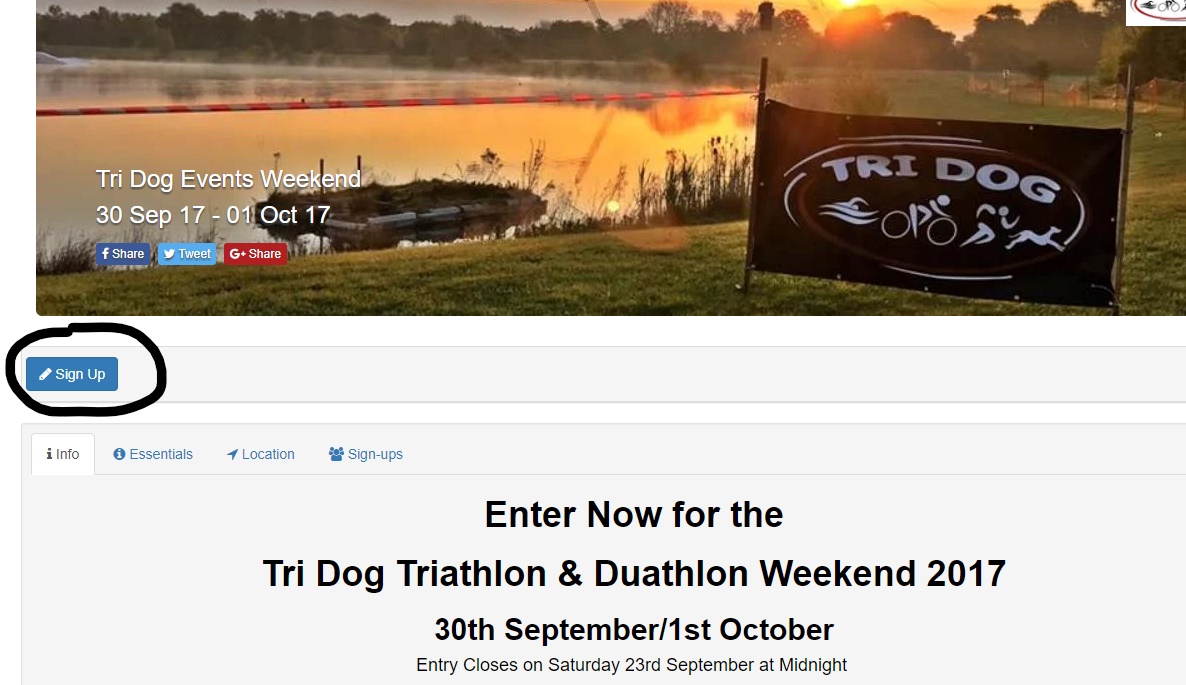 Step 2From the drop down menu select option required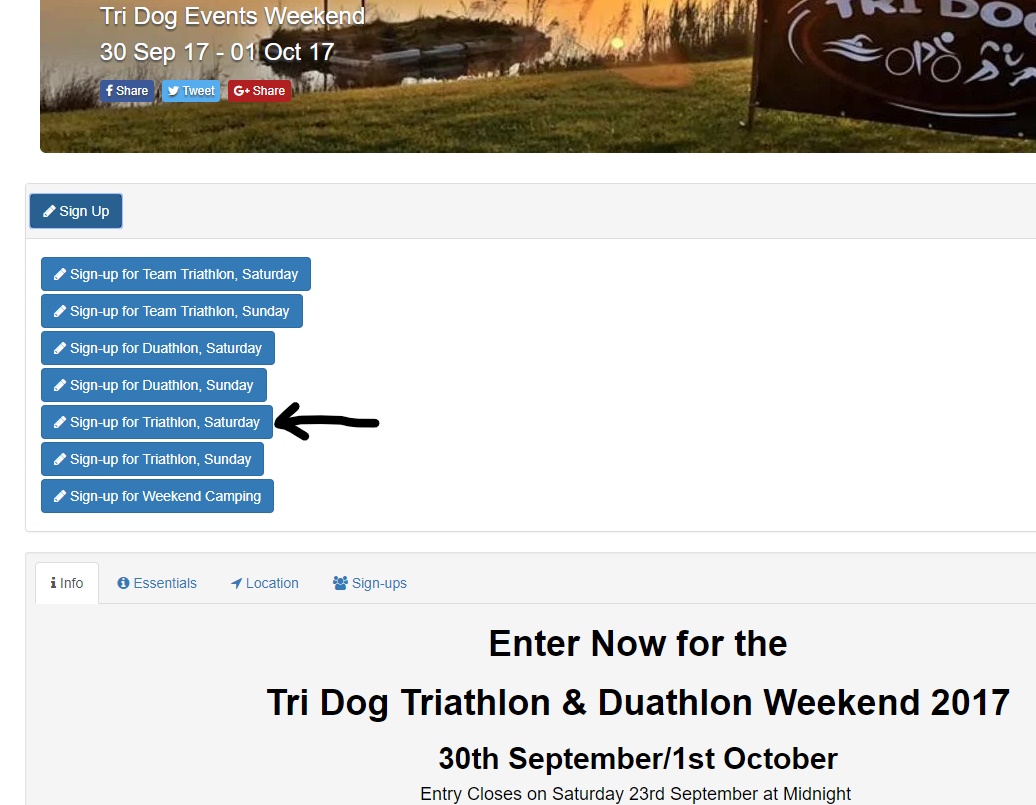 Step 3Complete all the details asked for on the personal details form and remember to check the Remember Me box before selecting Next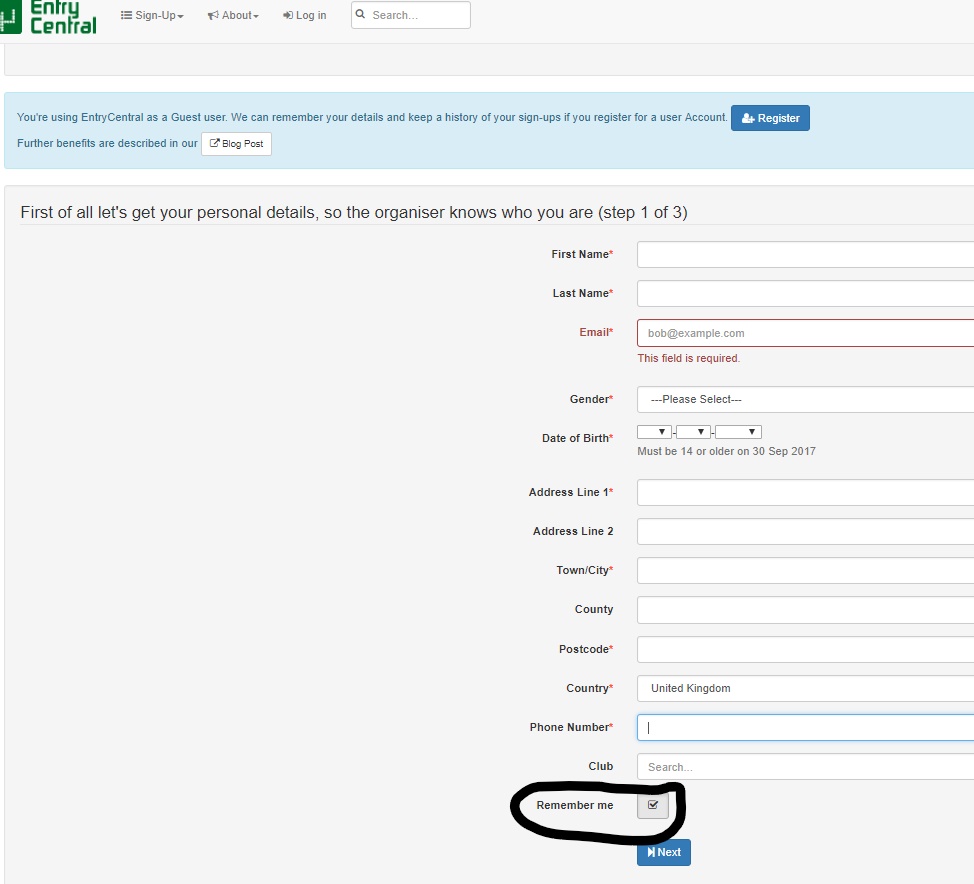 Step 4Complete item details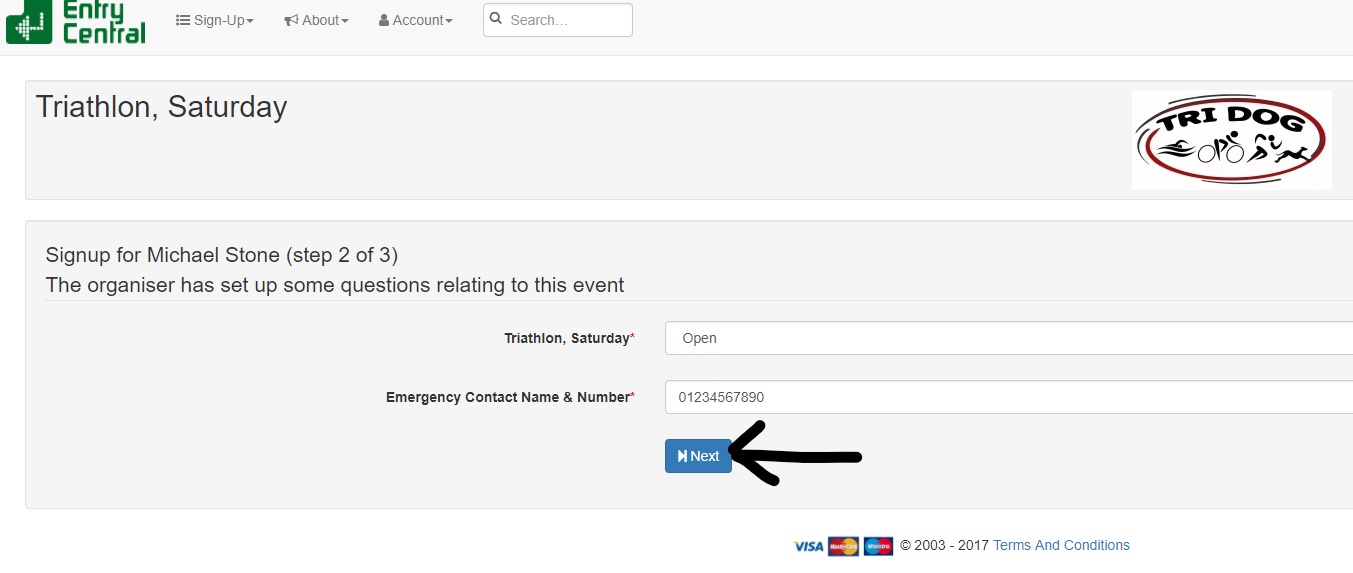 Step 5Check submitted details and tick relevant boxes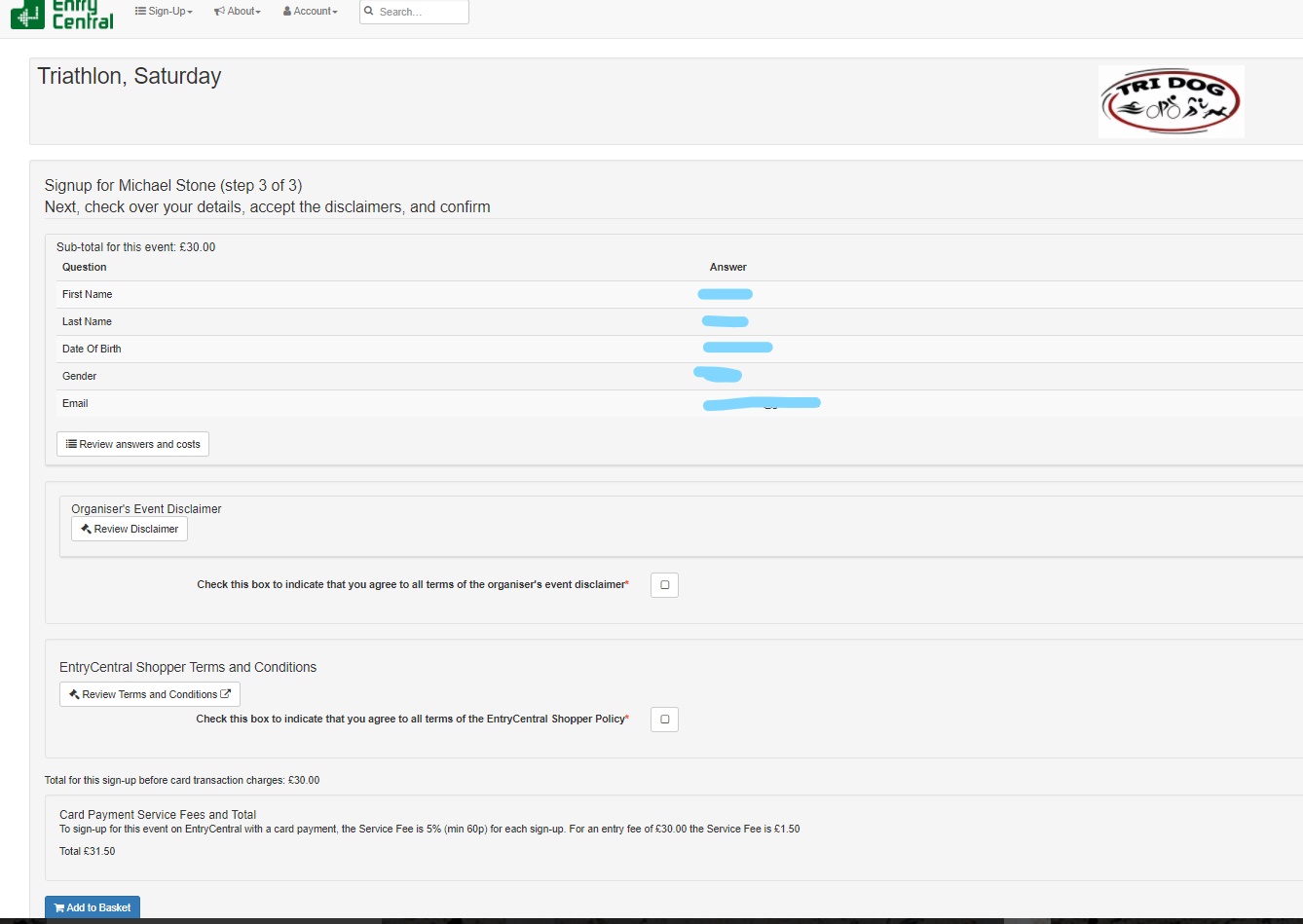 Step 6Please note that Entry Central’s percentage policy means you do pay the same amount in their service charge regardless of it being three transactions or one.Add to basket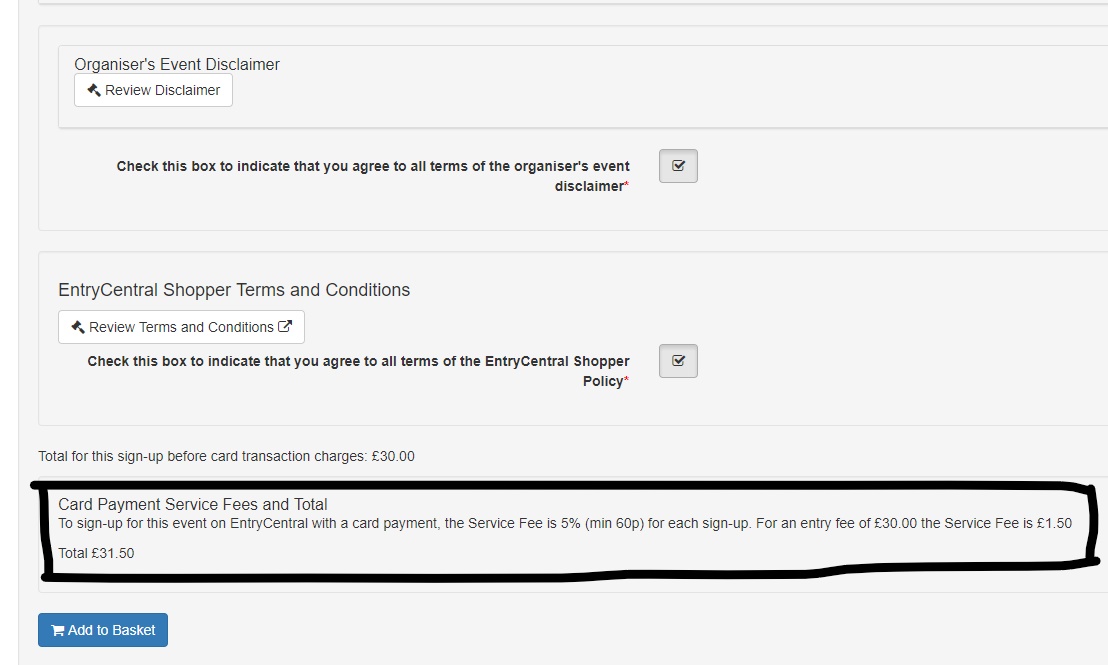 Step 7If you are entering more than one day or more than one event select +Add Another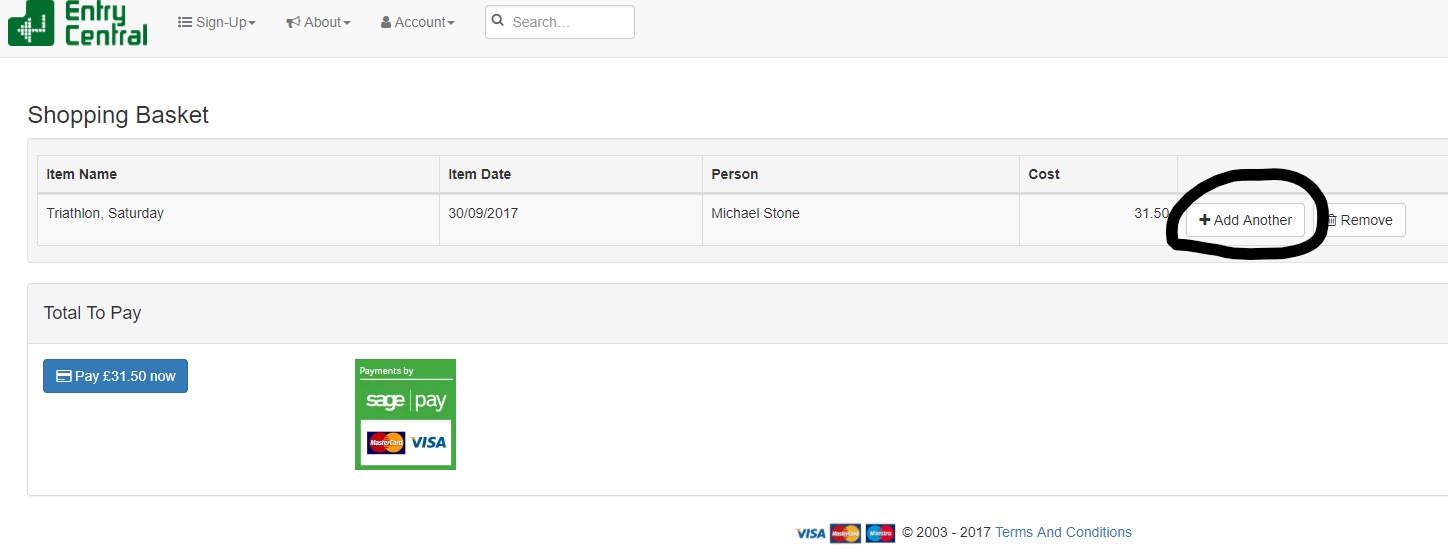 Step 8You will be returned to the original sign up page where you need to select your next item. The process outlined above is then repeated.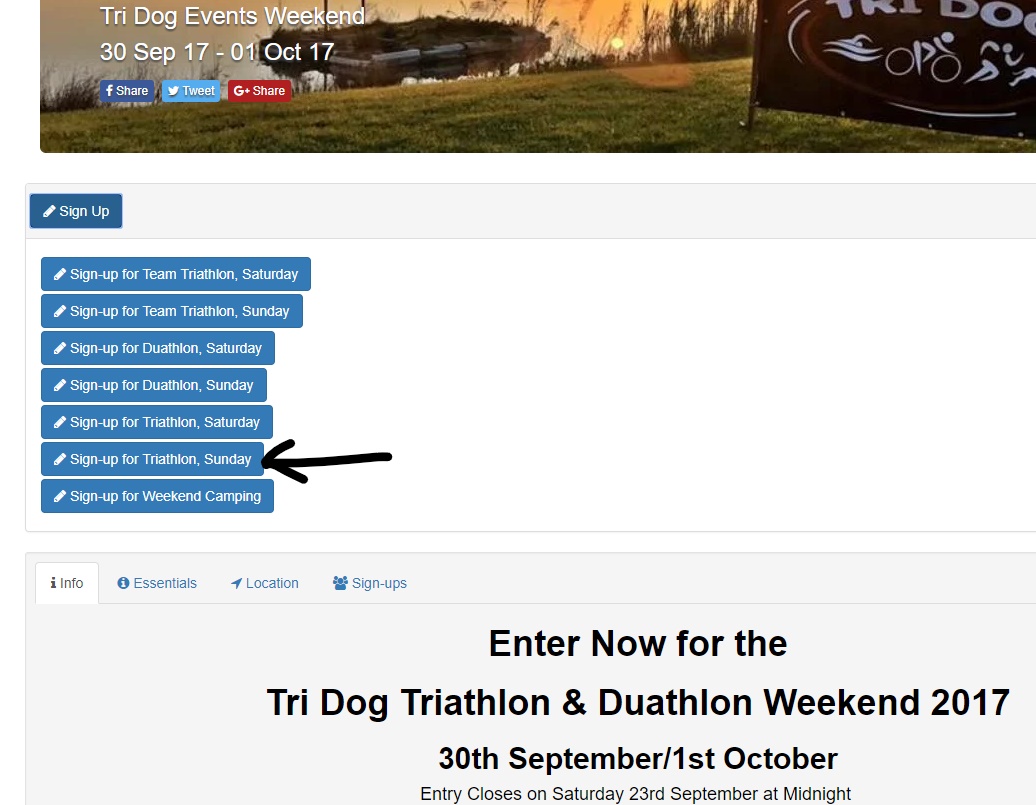 Step 9Once all events have been selected if camping is required, select +Add Another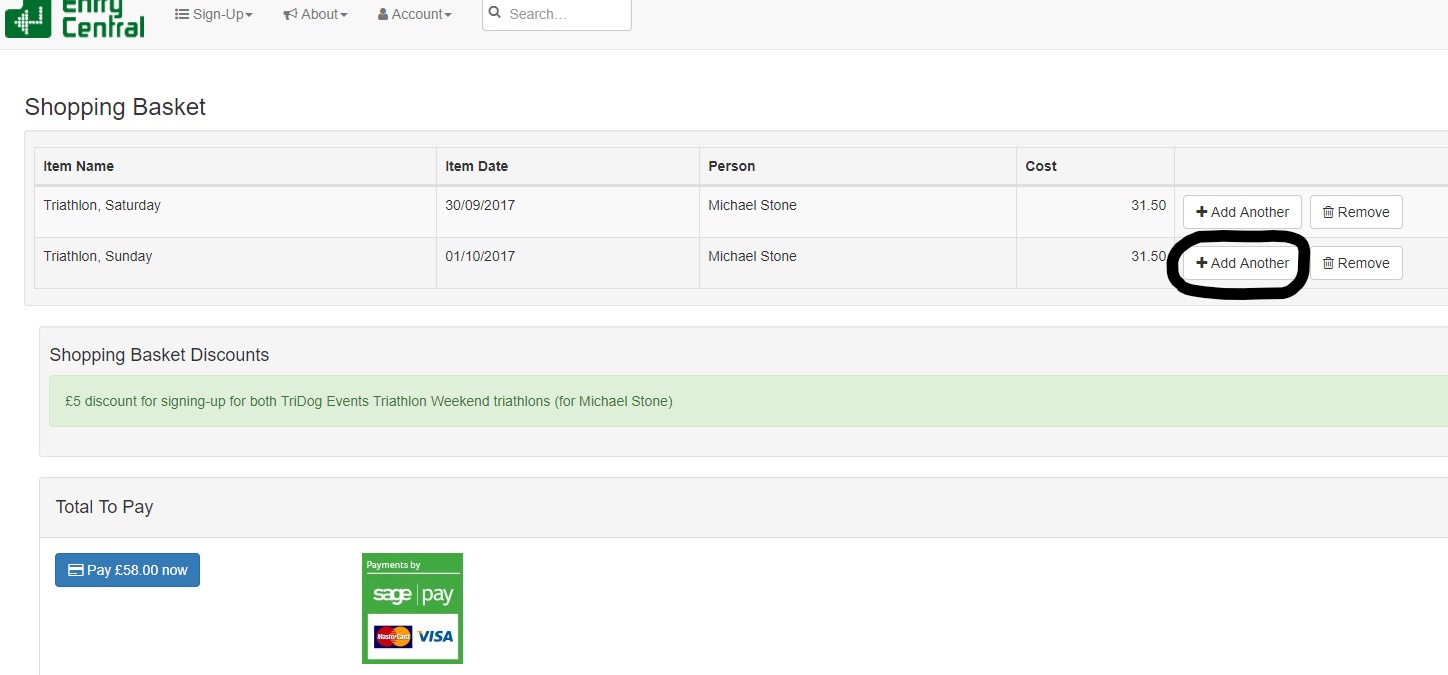 Step 10Select the camping option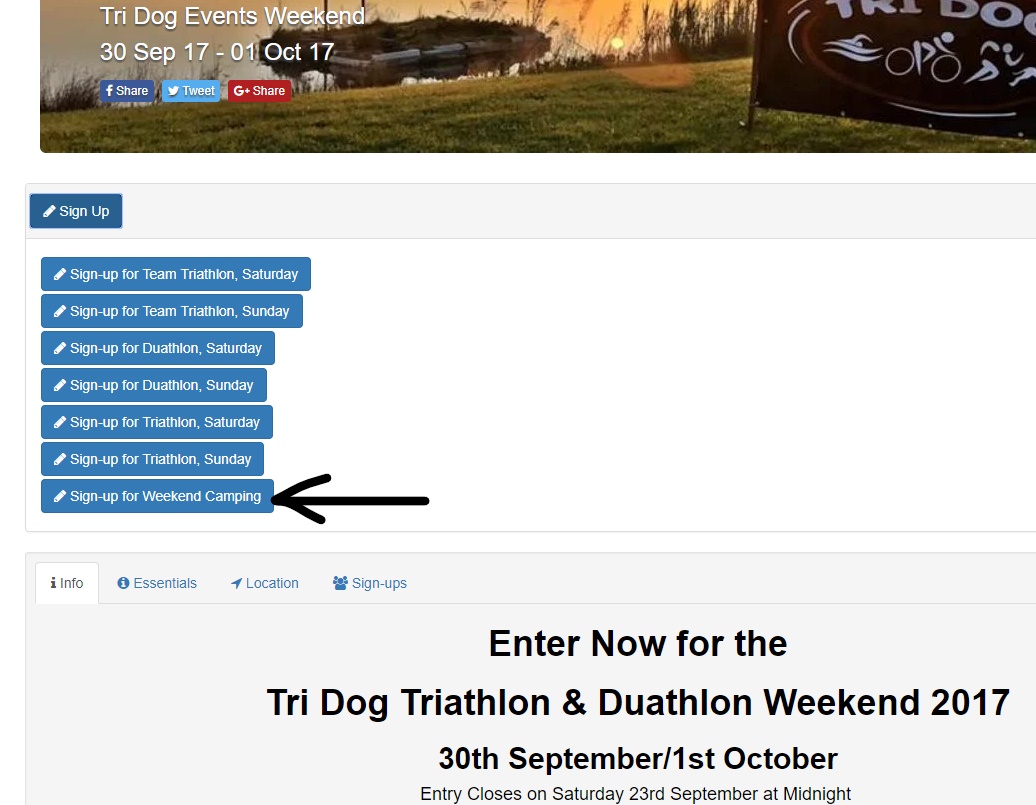 Step 11Complete the drop down menus and select next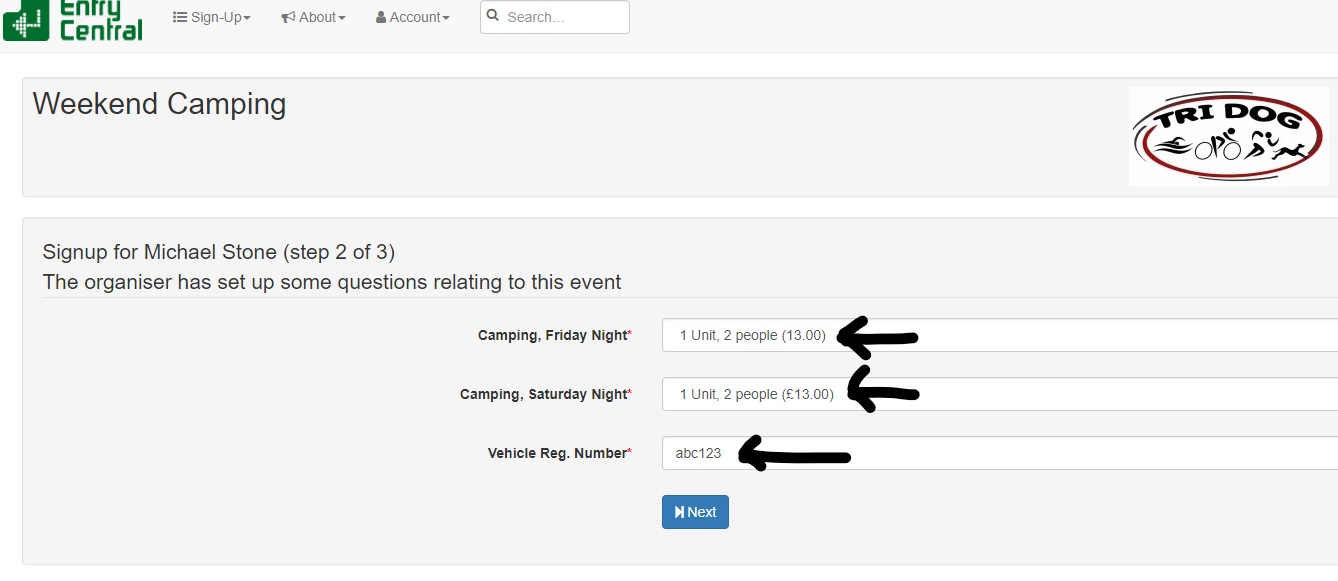 Step 12Check details and add to basket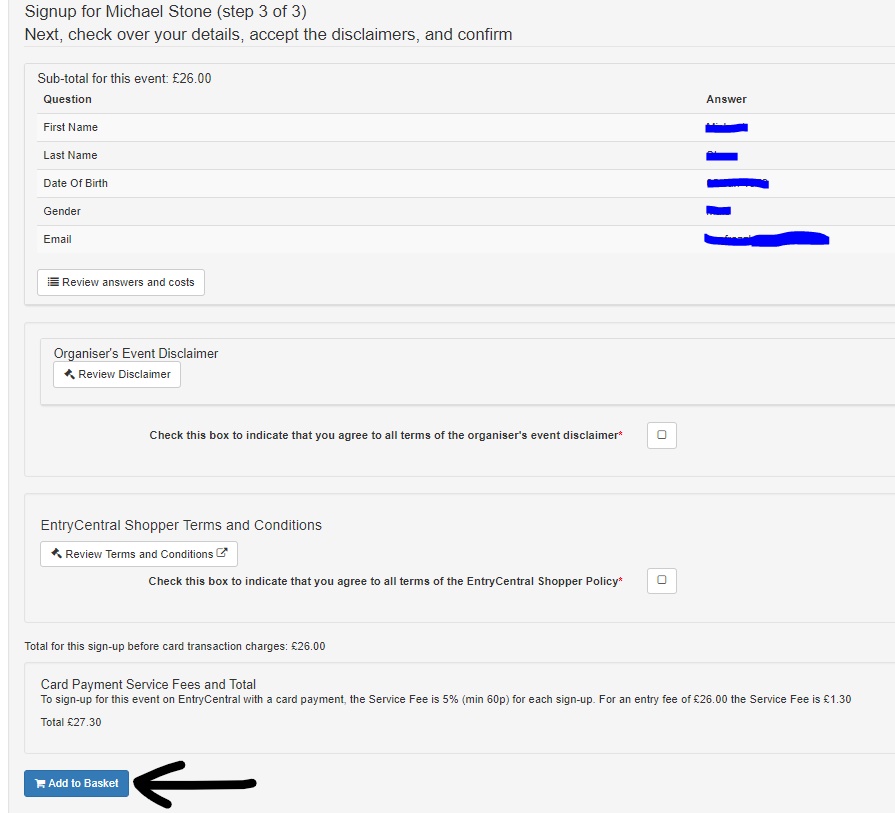 Step 13When your basket is complete select Pay Now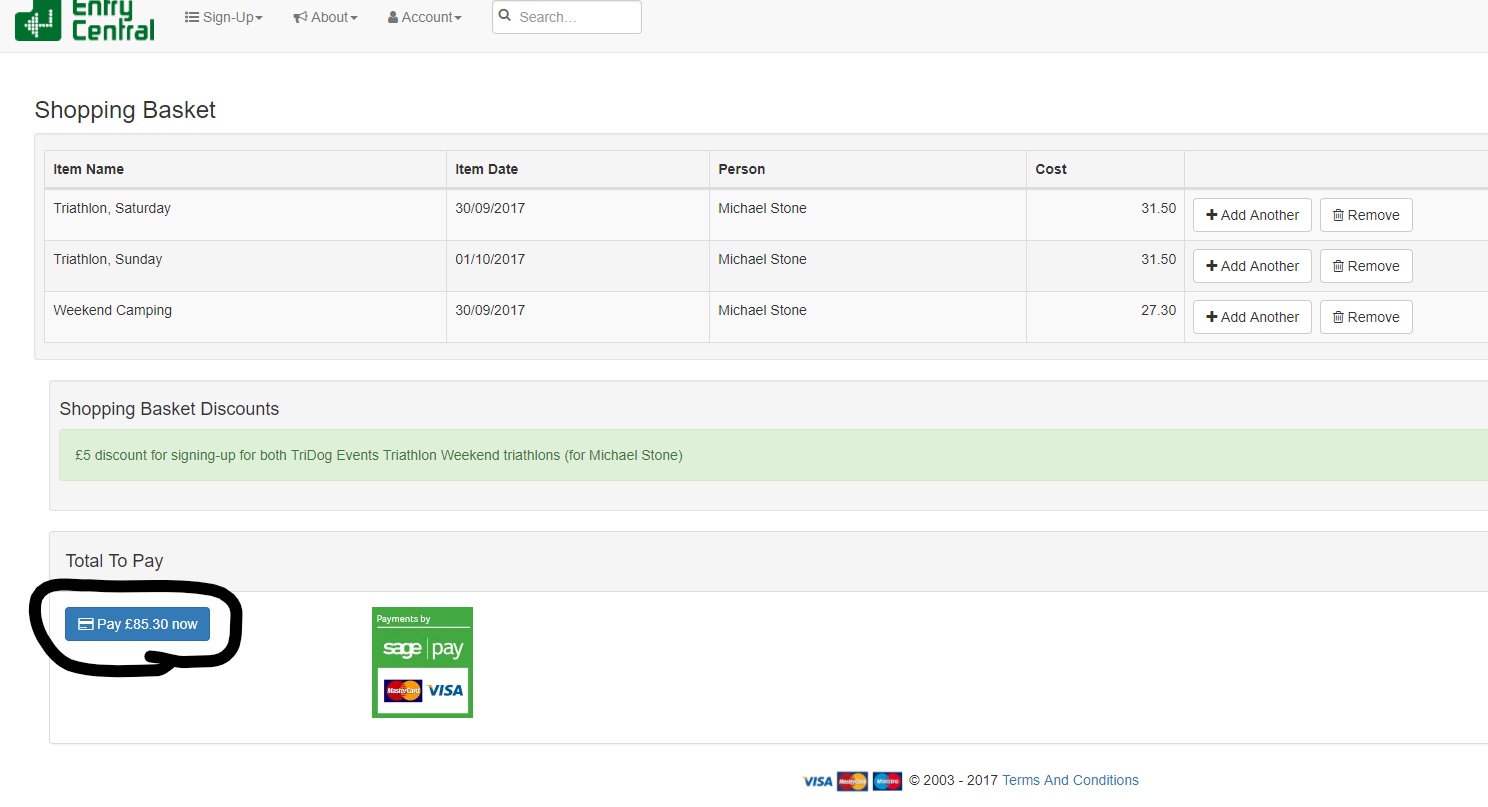 Step 14On the payment page select payment method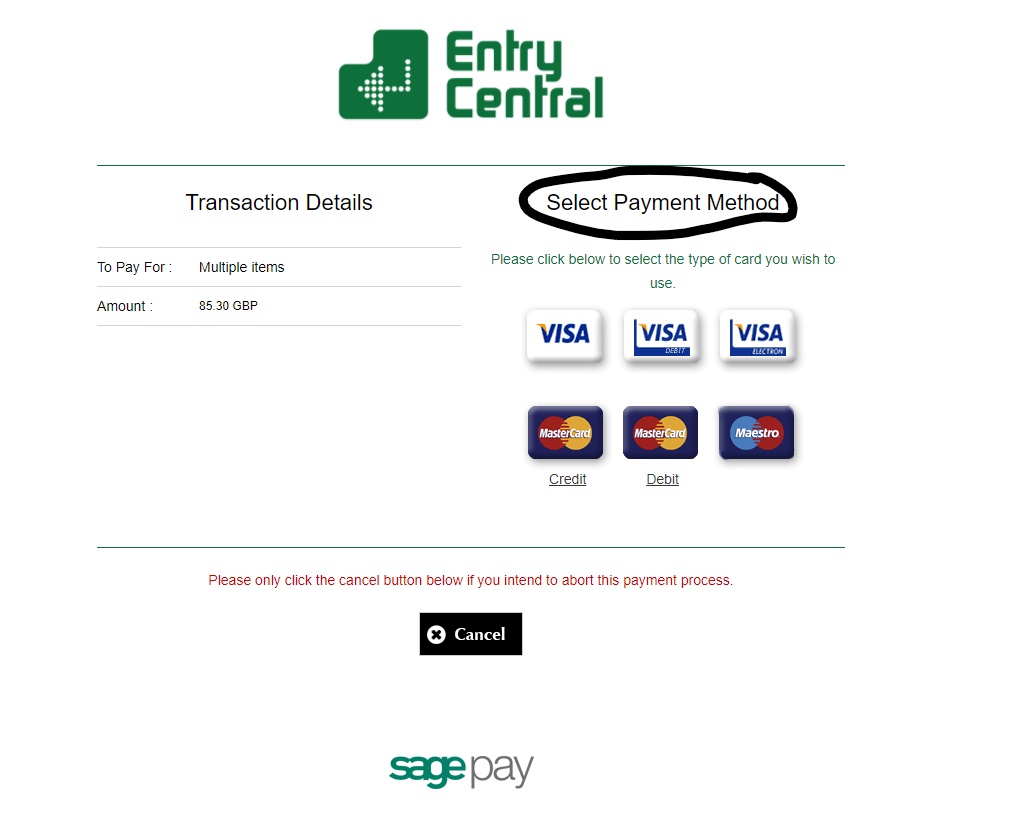 Step 15When to whole process has been completed you will receive entry confirmation emails from Entry Central